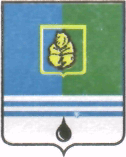 ПОСТАНОВЛЕНИЕАДМИНИСТРАЦИИ ГОРОДА КОГАЛЫМАХанты-Мансийского автономного округа - ЮгрыОб организации и проведении городского конкурса на присуждение премии «Общественное признание - 2019» В соответствии с Федеральным законом от 06.10.2003 №131-ФЗ           «Об общих принципах организации местного самоуправления в Российской Федерации», постановлением Администрации города Когалыма от 02.10.2013 №2811 «Об утверждении муниципальной программы «Поддержка развития институтов гражданского общества города Когалыма», в целях признания заслуг представителей организаций всех форм собственности, некоммерческих организаций, индивидуальных предпринимателей, социально активных граждан за существенный вклад в становление гражданского общества, особые достижения в области социально-экономического развития города Когалыма, искусства, культуры, образования, воспитания, формирования здорового образа жизни населения, сохранения межнационального и межконфессионального мира, приобщения населения к основам народных культур и традиций, возрождения традиций меценатства и благотворительности, создания положительного имиджа современного, благоустроенного города Когалыма: 1. Утвердить: 1.1. положение о городском конкурсе на присуждение премии «Общественное признание - 2019» согласно приложению 1 к настоящему постановлению; 1.2. состав организационного комитета по организации и проведению городского конкурса на присуждение премии «Общественное             признание - 2019» согласно приложению 2 к настоящему постановлению; 1.3. состав жюри по присуждению премии «Общественное        признание - 2019» согласно приложению 3 к настоящему постановлению. 2. Опубликовать настоящее постановление и приложения к нему в газете «Когалымский вестник» и разместить на официальном сайте Администрации города Когалыма в информационно-телекоммуникационной сети «Интернет» (www.admkogalym.ru). 3. Контроль за выполнением постановления возложить на заместителя главы города Когалыма Л.А.Юрьеву.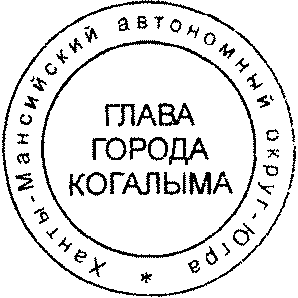 Глава города Когалыма						Н.Н.Пальчиков Приложение 1 к постановлению Администрации города Когалыма от 15.10.2019 №2228Положение о городском конкурсена присуждение премии «Общественное признание - 2019»(далее - Положение)1.Общие положения1.1. Положение о городском конкурсе на присуждение премии «Общественное признание - 2019» (далее – Конкурс) регламентирует порядок организации и проведения Конкурса. 1.2. Конкурс проводится Администрацией города Когалыма в лице отдела по связям с общественностью и социальным вопросам в рамках реализации муниципальной программы «Поддержка развития институтов гражданского общества города Когалыма», утверждённой постановлением Администрации города Когалыма от 02.10.2013 №2811. 1.3. Организацию, руководство и контроль за проведением Конкурса осуществляет организационный комитет по организации и проведению городского конкурса на присуждение премии «Общественное признание - 2019 (далее – Оргкомитет Конкурса, Премия), утверждаемый постановлением Администрации города Когалыма. 1.4. Информационную поддержку Конкурса осуществляют общество с ограниченной ответственностью «Медиа-Холдинг «Западная Сибирь» телекомпания «Инфосервис+», муниципальное казённое учреждение «Редакция газеты «Когалымский вестник» по согласованию с руководством указанных юридических лиц. 1.5. Целью Конкурса является признание заслуг представителей организаций всех форм собственности, некоммерческих организаций, индивидуальных предпринимателей, социально активных граждан, проживающих и (или) осуществляющих свою деятельность в городе Когалыме, за реализацию социально значимых проектов в городе Когалыме, особые достижения в области социально-экономического развития города Когалыма, искусства, культуры, образования, воспитания, формирования здорового образа жизни населения, сохранения межнационального и межконфессионального мира, приобщения населения к основам народных культур и традиций, возрождения традиций меценатства и благотворительности, создания положительного имиджа современного, благоустроенного города Когалыма. 1.6. Основные задачи Конкурса: - выявление, поддержка, продвижение и поощрение представителей организаций всех форм собственности, некоммерческих организаций, деятелей науки, образования, здравоохранения, культуры, искусства, спорта, отдельных социально активных граждан, индивидуальных предпринимателей, внесших значительный вклад в развитие города Когалыма; - привлечение общественного внимания к деятельности отдельных граждан, внесших весомый вклад в развитие города Когалыма, и выражение общественного признания их заслуг, талантов и достижений; - информирование широкого круга общественности о работе некоммерческих организаций города Когалыма, о благотворительных и социально значимых проектах, реализуемых организациями всех форм собственности, осуществляющими деятельность в городе Когалыме, социально активных граждан; - пропаганда эффективной формы общественной и социальной деятельности граждан, продолжение традиций меценатства и благотворительности; - популяризация достижений и передового опыта лучших представителей общественности, выражения общественного признания их заслуг. 1.7. Подведение итогов Конкурса и определение его победителей осуществляет жюри Конкурса. 1.8. Регламент работы жюри Конкурса разрабатывается на заседании Оргкомитета Конкурса. 2. Соискатели ПремииСоискателями Премии могут стать представители организаций всех форм собственности, некоммерческих организаций, индивидуальные предприниматели, социально активные граждане, проживающие и (или) осуществляющие свою деятельность в городе Когалыме. 3. Организация Конкурса3.1. Для проведения Конкурса образуется организационная структура, которая состоит из Оргкомитета Конкурса и жюри конкурса по присуждению премии «Общественное признание - 2019» (далее – Жюри Конкурса). 3.2. Оргкомитет Конкурса проводит следующую работу: - организует информирование широкого круга общественности, деловых кругов, населения в целом, в том числе через средства массовой информации о проведении Конкурса; - консультирует потенциальных соискателей Премии по вопросам оформления необходимой документации; - осуществляет приём и регистрацию заявок, проверку наличия полного пакета документов; - организует и проводит заседания Жюри Конкурса, готовит аналитические справки и другие материалы о ходе Конкурса;  - готовит церемонию вручения Премии. 3.3. Жюри Конкурса состоит из 9 человек и формируется из представителей Общественных советов города Когалыма, представителей Думы города Когалыма, общественных организаций, не участвующих в Конкурсе. Состав Жюри Конкурса утверждается постановлением Администрации города Когалыма. 3.4. Жюри Конкурса проводит следующую работу:- в соответствии с критериями Конкурса, указанные в пункте 4.3 настоящего Положения, рассматривает поступившие заявки и определяет их соответствие требованиям, предъявляемым к соискателям; - заполняет оценочные листы, формирует итоговый оценочный лист, состоящий из средней оценки членов Жюри Конкурса по всем критериям оценки и общей суммы баллов, полученных соискателем Премии в заочном этапе Конкурса.- на основании оценочных листов Жюри Конкурса определяет одного или нескольких лауреатов Премии в номинациях, набравших наибольшее количество баллов в соответствии с критериями, указанными в пункте 4.3. настоящего Положения, но не менее 60% от максимально возможного количества баллов.  - готовит проекты итоговых документов Конкурса.3.5. Жюри Конкурса оставляет за собой право определения одного или нескольких лауреатов Премии в номинациях, получивших наибольшее количество баллов.3.6. При равном количестве баллов Жюри Конкурса учитывает особое мнение председателя Жюри Конкурса. 3.7. Решение Жюри Конкурса о лауреатах Премии оформляется протоколом, который хранится в отделе по связям с общественностью и социальным вопросам Администрации города Когалыма не менее пяти лет. 4. Порядок выдвижения кандидатов на соискание Премии4.1. Выдвижение соискателей Премии производится на основе поданных в Оргкомитет Конкурса заявок. 4.2. Соискатель Премии может выдвигаться как самостоятельно, так и третьими лицами (при согласии на это соискателя). 4.3. Основными критериями для выдвижения соискателей на присуждение Премии являются: - социальная значимость реализованных проектов для города Когалыма (какие изменения от осуществления деятельности соискателя произошли в отношении людей, сообщества в целом к решаемой им проблеме); - признание деятельности соискателя (поддержка деятельности соискателя (структуры власти, бизнеса, общества); отзывы о деятельности соискателя (информация в СМИ, отзывы получателей социальных и других услуг); - результативность общественной работы, тиражирование опыта. 4.4. Соискатели Премии выдвигаются в области, как правило, не связанной с их профессиональной деятельностью. Повторное награждение Премией возможно не ранее, чем через два года с момента награждения. 4.5. Юридические и физические лица, индивидуальные предприниматели, желающие принять участие в Конкурсе на соискание Премии, в течение 35 календарных дней с момента опубликования информационного сообщения о проведении Конкурса в газете «Когалымский вестник», направляют заявки на участие в Конкурсе в отдел по связям с общественностью и социальным вопросам Администрации города Когалыма по адресу: город Когалым, улица Дружбы народов, 7, кабинет 241. Контактные телефоны: 93-616, 93- 619, 93 - 620. 4.6. Для рассмотрения вопроса о награждении Премией юридическое и (или) физическое лицо, индивидуальный предприниматель, подавшие заявку, оформляют на соискание Премии пакет документов: а) заявку на выдвижение согласно приложениям 1, 2 к Положению; б) ходатайство о награждении Премией, содержащее сведения о заслугах в одной из сфер, перечисленных в пункте 1.6 настоящего Положения, подписанное лицом, имеющим право вносить ходатайство о награждении (для юридических лиц); в) наградной лист установленного образца, подписанный лицом, имеющим право вносить ходатайство о награждении согласно приложению 3 к Положению (для физических лиц); г) портфолио, включающее: - описание социально значимой деятельности с указанием количественных данных: количество благополучателей, предоставленных услуг, проведенных мероприятий, привлеченных добровольцев и т.д.; - результативность общественной работы; - копии информационных материалов в средствах массовой информации о деятельности соискателя, отзывы получателей социальных и других услуг; - копии документов, копии дипломов, статей и иных документов, характеризующих соискателя Премии. 4.7. Юридическое и (или) физическое лицо, индивидуальный предприниматель, подавшие заявку, несут ответственность за достоверность сведений, указанных в представлении и материалах, прилагаемых к нему. 5. Номинации5.1. Общие номинации (для юридических лиц): 1) «От поколения к поколению». Для учреждений культуры, спорта, образования, ветеранских общественных организаций, внесших значительный вклад в воспитание подрастающего поколения в 2019 году. 2) «Территория добра». Для органов власти, муниципальных учреждений, предприятий города Когалыма, осуществляющих поддержку благотворительных организаций, некоммерческих организаций, занимающихся благотворительностью, реализовавших социальные проекты и программы в 2019 году. 3) «Несущие свет». Для учреждений культуры, образования, досуговых учреждений, некоммерческих организаций, занимающихся просветительской, краеведческой деятельностью, а также деятельностью по развитию различных видов творчества в городе Когалыме в 2019 году. 4) «Спорт – это здоровье!». Для спортивных, образовательных организаций, секций, кружков, объединений, некоммерческих организаций города Когалыма, активно занимающихся пропагандой здорового образа жизни и привлечением жителей к занятиям физической культурой и спортом в 2019 году. 5) «На благо города и горожан». Для учреждений, предприятий, образовательных, некоммерческих организаций, содействующих объединению усилий жителей с целью благоустройства города Когалыма. 6) «Беспокойные сердца». Для активных представителей общественных и молодежных организаций, а также организаторов инициатив и проектов, направленных на вовлечение жителей в общественную и политическую жизнь общества, развитие общественного самоуправления, развитие институтов гражданского общества. 5.2. Персональные номинации (для физических лиц): 1) «В ногу со временем». Для ветеранов, пенсионеров, граждан, имеющих активную жизненную позицию, участвующих в общественной жизни города Когалыма в 2019 году. 2) «Мой город – моя забота». Для жителей, активно участвующих в жизни города в 2019 году, граждан, осуществляющих общественно значимую деятельность, реализующих добровольческие идеи. 3) «Не ради славы, а по зову сердца». Для граждан, чья деятельность связана с детьми и которые достигли особых успехов в работе на благо подрастающего поколения в 2019 году. 4) «Творческая личность». Для творческих личностей, имеющих личные достижения на творческих фестивалях и конкурсах, организующих авторские творческие мероприятия, принимающих активное участие в культурной жизни города Когалыма в 2019 году. 5) «Золотое сердце». Для руководителей предприятий, учреждений, активных граждан, реализующих благотворительные проекты, инвестирующих социальные программы в 2019 году. 6) «Молодая смена Когалыма». Для лидеров молодежного движения, внесших весомый вклад в развитие социальной сферы города Когалыма, пропаганду идей социально ответственного поведения молодежи. 6. Этапы проведения Конкурса:Конкурс проводится в 3 этапа: I этап: с 18.10.2019 по 21.11.2019 – сбор заявок на участие в Конкурсе; II этап (заочный): с 22.11.2019 по 06.12.2019 – рассмотрение заявок и определение лауреатов Конкурса; III этап: с 07.12.2019 по 27.12.2019 – проведение церемонии награждения. 7. Церемония награждения7.1. Торжественная церемония вручения Премии является заключительным этапом проведения Конкурса, проходит в торжественной обстановке. 7.2. Награды лауреатам вручают глава города Когалыма, Жюри Конкурса. 7.3. Информация о лауреатах Конкурса размещается на официальном сайте Администрации города Когалыма в информационно-телекоммуникационной сети «Интернет» (www.admkogalym.ru).8. Награды Конкурса8.1. Лауреаты Конкурса определяются по 12 номинациям. 8.2. Лауреатам Конкурса вручаются эксклюзивная статуэтка «Признание» и диплом, подписанный главой города Когалыма. 8.3. Премия имеет общественный статус и не имеет денежного выражения. _________________Приложение 2 к постановлению Администрации города Когалыма от 15.10.2019 №2228Состав организационного комитетапо организации и проведению городского конкурсана присуждение премии «Общественное признание – 2019»- Заместитель главы города Когалыма, курирующий вопросы образования, культуры, спорта, молодежной политики, связей с общественностью и социальные вопросы, опеки и попечительства, председатель организационного комитета;- Начальник отдела по связям с общественностью и социальным вопросам Администрации города Когалыма, заместитель председателя организационного комитета;- Специалист отдела по связям с общественностью и социальным вопросам Администрации города Когалыма, секретарь организационного комитета.Члены организационного комитета:- Начальник отдела по организационно-педагогической деятельности управления образования;- Начальник отдела информации муниципального автономного учреждения «Информационно-ресурсный центр города Когалыма» (по согласованию).___________________Приложение 3к постановлению Администрации города Когалыма от 15.10.2019 №2228СОСТАВ ЖЮРИ КОНКУРСАПО ПРИСУЖДЕНИЮ ПРЕМИИ «ОБЩЕСТВЕННОЕ ПРИЗНАНИЕ - 2019»__________________Приложение 1к Положению о городском конкурсена присуждение премии«Общественное признание – 2019»В ОРГАНИЗАЦИОННЫЙ КОМИТЕТпо организации и проведению премии «Общественное признание - 2019»Заявка на соискание премии«ОБЩЕСТВЕННОЕ ПРИЗНАНИЕ - 2019»(для юридических лиц)в номинации________________________________________________________________________________       (_______________)         ______________Подпись руководителя организации               расшифровка подписи                             дата Приложение 2к Положению о городском конкурсена присуждение премии«Общественное признание – 2019»В ОРГАНИЗАЦИОННЫЙ КОМИТЕТ премии «Общественное признание - 2019»Заявка на соискание премии«ОБЩЕСТВЕННОЕ ПРИЗНАНИЕ - 2019»(для физических лиц)в номинации___________________________________________________________________________       (_______________)         _____________	Подпись                                 расшифровка подписи                       датаПриложение 3к Положению о городском конкурсе на присуждение премии«Общественное признание – 2019»НАГРАДНОЙ ЛИСТ__________________От  «15»октября2019г. № 2228- Председатель Думы города Когалыма, председатель жюри Конкурса;- заместитель главы города Когалыма, заместитель председателя жюри Конкурса.Члены жюри Конкурса:- начальник управления образования Администрации города Когалыма;- начальник управления экономики Администрации города Когалыма;- начальник управления культуры, спорта и молодежной политики Администрации города Когалыма;- начальник отдела по связям с общественностью и социальным вопросам Администрации города Когалыма;- главный редактор муниципального автономного учреждения «Редакция газеты «Когалымский вестник» (по согласованию);- председатель Общественного совета по  культуре при Администрации города Когалыма, председатель Когалымской городской общественной организации славян «Славянское содружество» (по согласованию);- председатель Общественного совета по вопросам молодежной политики при Администрации города Когалыма (по согласованию).№Сведения о юридическом лицеСведения о юридическом лице1.Наименование организации (в соответствии с учредительными документами)2.Юридический адрес3.Фактический адрес4.Контактная информация (телефон, факс, e-mail)5.ФИО руководителя и его должность6.ФИО контактного лица, телефон, e-mail7.Краткая информация о деятельности юридического лица в соответствии с номинацией 8.Рекомендации соискателя общественными или государственными организациями и их контактный телефон№Сведения о физическом лицеСведения о физическом лице1.ФИО2.Контактная информация (домашний или рабочий адрес, телефон, e-mail) 3.Краткая информация о деятельности соискателя в соответствии с номинацией4.Рекомендации соискателя общественными или государственными организациями и их контактный телефон1. Фамилия1. Фамилия1. Фамилия1. ФамилияИмя ОтчествоИмя ОтчествоИмя ОтчествоИмя ОтчествоИмя ОтчествоИмя Отчество2. Должность, место работы2. Должность, место работы2. Должность, место работы2. Должность, место работы2. Должность, место работы2. Должность, место работы2. Должность, место работы2. Должность, место работы2. Должность, место работы2. Должность, место работы2. Должность, место работы                                                                      (точное наименование организации)                                                                      (точное наименование организации)                                                                      (точное наименование организации)                                                                      (точное наименование организации)                                                                      (точное наименование организации)                                                                      (точное наименование организации)                                                                      (точное наименование организации)                                                                      (точное наименование организации)                                                                      (точное наименование организации)                                                                      (точное наименование организации)                                                                      (точное наименование организации)                                                                      (точное наименование организации)                                                                      (точное наименование организации)                                                                      (точное наименование организации)3. Дата и место рождения3. Дата и место рождения3. Дата и место рождения3. Дата и место рождения3. Дата и место рождения3. Дата и место рождения3. Дата и место рождения3. Дата и место рождения3. Дата и место рождения4. Образование4. Образование4. Образование4. Образование4. Образование5. Какими государственными или муниципальными наградами награжден(а) и 5. Какими государственными или муниципальными наградами награжден(а) и 5. Какими государственными или муниципальными наградами награжден(а) и 5. Какими государственными или муниципальными наградами награжден(а) и 5. Какими государственными или муниципальными наградами награжден(а) и 5. Какими государственными или муниципальными наградами награжден(а) и 5. Какими государственными или муниципальными наградами награжден(а) и 5. Какими государственными или муниципальными наградами награжден(а) и 5. Какими государственными или муниципальными наградами награжден(а) и 5. Какими государственными или муниципальными наградами награжден(а) и 5. Какими государственными или муниципальными наградами награжден(а) и 5. Какими государственными или муниципальными наградами награжден(а) и 5. Какими государственными или муниципальными наградами награжден(а) и 5. Какими государственными или муниципальными наградами награжден(а) и даты награжденийдаты награжденийдаты награжденийдаты награжденийдаты награжденийдаты награжденийдаты награждений6. Общий стаж работы6. Общий стаж работы6. Общий стаж работы6. Общий стаж работы6. Общий стаж работы6. Общий стаж работы6. Общий стаж работы6. Общий стаж работы7. Характеристика с указанием личных заслуг представляемого к награждению7. Характеристика с указанием личных заслуг представляемого к награждению7. Характеристика с указанием личных заслуг представляемого к награждению7. Характеристика с указанием личных заслуг представляемого к награждению7. Характеристика с указанием личных заслуг представляемого к награждению7. Характеристика с указанием личных заслуг представляемого к награждению7. Характеристика с указанием личных заслуг представляемого к награждению7. Характеристика с указанием личных заслуг представляемого к награждению7. Характеристика с указанием личных заслуг представляемого к награждению7. Характеристика с указанием личных заслуг представляемого к награждению7. Характеристика с указанием личных заслуг представляемого к награждению7. Характеристика с указанием личных заслуг представляемого к награждению7. Характеристика с указанием личных заслуг представляемого к награждению7. Характеристика с указанием личных заслуг представляемого к награждению8. Кем внесена кандидатура8. Кем внесена кандидатура8. Кем внесена кандидатура8. Кем внесена кандидатура8. Кем внесена кандидатура8. Кем внесена кандидатура8. Кем внесена кандидатура8. Кем внесена кандидатура8. Кем внесена кандидатура8. Кем внесена кандидатура                                                               (Ф.И.О. лица, полное наименование органа или организации)                                                               (Ф.И.О. лица, полное наименование органа или организации)                                                               (Ф.И.О. лица, полное наименование органа или организации)                                                               (Ф.И.О. лица, полное наименование органа или организации)                                                               (Ф.И.О. лица, полное наименование органа или организации)                                                               (Ф.И.О. лица, полное наименование органа или организации)                                                               (Ф.И.О. лица, полное наименование органа или организации)                                                               (Ф.И.О. лица, полное наименование органа или организации)                                                               (Ф.И.О. лица, полное наименование органа или организации)                                                               (Ф.И.О. лица, полное наименование органа или организации)                                                               (Ф.И.О. лица, полное наименование органа или организации)                                                               (Ф.И.О. лица, полное наименование органа или организации)                                                               (Ф.И.О. лица, полное наименование органа или организации)                                                               (Ф.И.О. лица, полное наименование органа или организации)(если кандидатура внесена органом, организацией, учреждением, предприятием – реквизиты решения)(если кандидатура внесена органом, организацией, учреждением, предприятием – реквизиты решения)(если кандидатура внесена органом, организацией, учреждением, предприятием – реквизиты решения)(если кандидатура внесена органом, организацией, учреждением, предприятием – реквизиты решения)(если кандидатура внесена органом, организацией, учреждением, предприятием – реквизиты решения)(если кандидатура внесена органом, организацией, учреждением, предприятием – реквизиты решения)(если кандидатура внесена органом, организацией, учреждением, предприятием – реквизиты решения)(если кандидатура внесена органом, организацией, учреждением, предприятием – реквизиты решения)(если кандидатура внесена органом, организацией, учреждением, предприятием – реквизиты решения)(если кандидатура внесена органом, организацией, учреждением, предприятием – реквизиты решения)(если кандидатура внесена органом, организацией, учреждением, предприятием – реквизиты решения)(если кандидатура внесена органом, организацией, учреждением, предприятием – реквизиты решения)(если кандидатура внесена органом, организацией, учреждением, предприятием – реквизиты решения)(если кандидатура внесена органом, организацией, учреждением, предприятием – реквизиты решения)Руководитель (органа, организации, учреждения, предприятия, иное лицо, имеющее право вносить ходатайство о награждении)Руководитель (органа, организации, учреждения, предприятия, иное лицо, имеющее право вносить ходатайство о награждении)Руководитель (органа, организации, учреждения, предприятия, иное лицо, имеющее право вносить ходатайство о награждении)Руководитель (органа, организации, учреждения, предприятия, иное лицо, имеющее право вносить ходатайство о награждении)Руководитель (органа, организации, учреждения, предприятия, иное лицо, имеющее право вносить ходатайство о награждении)Руководитель (органа, организации, учреждения, предприятия, иное лицо, имеющее право вносить ходатайство о награждении)Руководитель (органа, организации, учреждения, предприятия, иное лицо, имеющее право вносить ходатайство о награждении)Руководитель (органа, организации, учреждения, предприятия, иное лицо, имеющее право вносить ходатайство о награждении)Руководитель (органа, организации, учреждения, предприятия, иное лицо, имеющее право вносить ходатайство о награждении)Руководитель (органа, организации, учреждения, предприятия, иное лицо, имеющее право вносить ходатайство о награждении)Руководитель (органа, организации, учреждения, предприятия, иное лицо, имеющее право вносить ходатайство о награждении)Руководитель (органа, организации, учреждения, предприятия, иное лицо, имеющее право вносить ходатайство о награждении)Руководитель (органа, организации, учреждения, предприятия, иное лицо, имеющее право вносить ходатайство о награждении)Руководитель (органа, организации, учреждения, предприятия, иное лицо, имеющее право вносить ходатайство о награждении)(подпись)(подпись)(подпись)(подпись)(подпись)(подпись)(подпись)(подпись)(подпись)(подпись)(подпись)(подпись)(инициалы, фамилия)М.П.______     ___________   20  ___ г.